Navodila za delo 16. 11.- 20. 11. 2020Dragi učenci,prejšnjič ste izdelali slovarčke ob začetku nove enote. Do našega srečanja v petek pa opravite naslednje delo. Dela je dovolj za dve šol. uri.Za ponovitev besedišča, rešite vaji 3 in 4 v del zv. na str. 23, ter vaji 5a in b na naslednji strani.Pokukajmo v Tinino in Danijevo sobo. Odprite učbenik na str. 24 in poslušajte posnetek (odpri z dvojnim klikom). V zvezek zapišite naslov A mess in Dani's and Tina's cabins.Oglejte si sliki razmetanih sob in odgovorite na naslednja vprašanja. Pazite, kdaj boste uporabili It's (sledi samostalnik v ednini, npr. shirt, pullover…) in kdaj They're (sledi samostalnik v množini, npr. gloves, trousers, shoes).Ne pozabite niti na predloge kraja, ki ste jih spoznali prejšnje šol. leto.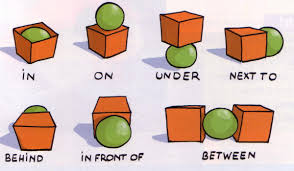 VPRAŠANJA (Vprašanj ni potrebno prepisovati v zvezek, zapišite le odgovore.)Where are Dani's shorts?What colour is Dani's pullover?Where are Dani's socks?What colour is Dani's tie?Where is Dani's belt?Where are Tina's trousers?What colour is Tina's umbrella?Where is Tina's dress?Where are Tina's shoes?What colour is Tina's handbag?Če želite si lahko zastavite še več vprašanj in nanje odgovorite ustno.Naredite tudi nalogo 5a. Najprej si zapišite nove besede in njihove prevode.Sedaj v zvezke prepišite povedi iz nal. 5a. in jih dopolnite. Za domačo nalogo rešite še vaje 6, 7 in 8 v del. zvezku na str. 24 in 25.Uspešno delo vam želim,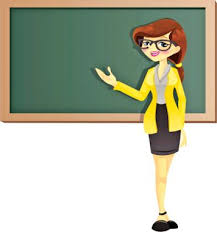 vaša učiteljica angleščine